OPIS PRZEDMIOTU ZAMÓWIENIA      Przedmiotem zamówienia jest remont 2 łazienek (łazienka damska i łazienka męska) mieszczące się na parterze budynku Collegium Universum Uniwersytetu Medycznego w Białymstoku oraz miejscowa naprawa schodów lastrykowych. Zamówienie obejmuje swym zakresem następujące pomieszczenia:Łazienka damska – o powierzchni około 12, 50 m2Łazienka męska – o powierzchni około  7, 50 m2Miejscowa naprawa schodów lastrykowych– Budynek Collegium Primum - około 12 miejsc– Budynek Collegium Uniwersum - około 13 miejscPrace budowlane przewidziane remontem obejmują:zabezpieczenie okien,demontaż i utylizacja ścianek działowych z cegły, drzwi i naświetla,demontaż płytek z glazury i gresu, wykonanie zabudowy z płyt GK,szpachlowanie i malowanie ścian i sufitów,wykonanie wylewki samopoziomującej,dostawa i montaż okna PCV (naświetle),wymiana stolarki drzwiowej,ułożenie glazury i gresu,montaż ścianek systemowych z płyt HPL,miejscowa naprawa schodów lastrykowychdemontaż i montaż nowych urządzeń sanitarnych.Szczegółowy zakres prac określają przedmiary robót i specyfikacja techniczna wykonania i odbioru robót.                                                                   UNIWERSYTET   MEDYCZNY                                                        w   BIAŁYMSTOKU                                     15 - 089 Białystok,   ul. Kilińskiego 1                        tel.(085) centrala 748–54–00,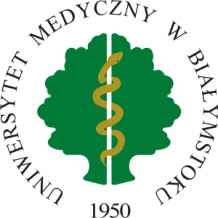                                                sekretariat: tel.  748–54–15, fax 748-54-16                                                                        748-57-49 ,  fax 748-58-31